«Утверждаю»Председатель Иркутского регионального отделения Общероссийской молодежной общественной организации «Российский союз сельской молодежи»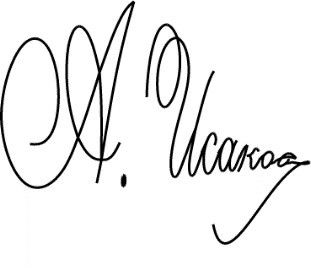 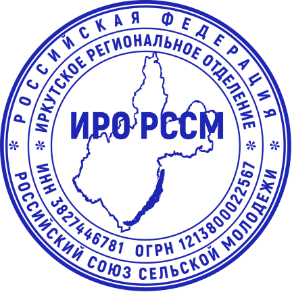  	/А.С. Исаков/« 15 »   мая 2023г.ПОЛОЖ ЕНИЕо проекте «Молодые предприниматели села»Общие положенияНастоящее Положение регламентирует порядок реализации проекта «Молодые предприниматели села» в рамках реализации программы подготовки команд молодых специалистов для реализации социальных проектов «Кадры для села» федерального проекта«Развитие системы поддержки («Молодежь России») национального проекта «Образование» в 2023 году (далее – Проект, Программа).Цель Проекта – вовлечение молодежи в предпринимательскую деятельность на сельских территориях.Задачи Проекта:реализация обучающего онлайн-курса для начинающих предпринимателей;проведение конкурса среди молодежных команд по бизнес-планированию;поддержка бизнес-инициатив молодежи на сельских территориях.Информация о реализации Проекта размещается на сайте Общероссийской молодежной общественной организацией «Российский союз сельской молодежи» (https://rssm.su/).Организатор Проекта2.1. Организатором   Проекта   является   Общероссийская   молодежная общественная        организация        «Российский        союз        сельской        молодежи» (далее – Организатор, ОМОО «РССМ»).Организатор осуществляет:-реализацию обучающего курса;организационное обеспечение проведения конкурса «Молодые предприниматели села» (далее– Конкурс);координацию	проведения	регионального	этапа	Конкурса в Иркутской области;-отбор и приглашение участников финала Конкурса;-проведение финала Конкурса;-проведение информационной кампании Проекта;- консультирование участников и ответственных за организацию регионального этапа Конкурса.2.3. Партнер Проекта – Иркутское региональное отделение акционерного общества«РоссельхозБанк»,	ФГБОУ	ВО	«Иркутский	аграрный	университет	имени	А.А. Ежевского», ГБПОУ «Иркутский аграрный техникум».Направления КонкурсаБизнес-планы, подаваемые на Конкурс, должны соответствовать направлениям:фермерство и переработка сельскохозяйственной продукции;народные промыслы, творчество, спорт, развлечения и досуг;сельский туризм, торговля и услуги;свободное направление.Если бизнес-план в равной степени соответствует двум или болееиз направлений, либо не соответствует ни одному из них, то он подается на свободное направление.Направления Конкурса выделены для целей подготовки и оценки заявок. Победители Конкурса по отдельным направлениям не определяются.Этапы и порядок проведения КонкурсаКонкурс проводится в четыре этапа:этап (с 15 мая по 30 июня 2023 года) — приём и отбор заявок;этап (10 июля 2023 года) — проведение Иркутского регионального этапа; III этап (до 30 сентября 2023 года) — заочный отбор участников финала; IV этап (до 30 октября 2023 года) — финал.Проведение III и IV этапа регламентируется Положением о проекте «Молодые предприниматели села».Участие во II этапе Конкурса возможно, как в очном, так и в дистанционном формате по ВКС (видеоконференция). Дата и место проведения этапа будет известна позднее.Для участия в I этапе Конкурса капитану команды необходимо:подать заявку через специальную форму (Приложение №1) на сайте (https://rssm.su/), приложить бизнес-план (Приложение №2), презентацию бизнес-плана (до 10 слайдов с учетом титульного и заключительного);направить заявку (Приложение №1), бизнес-план (Приложение №2) и презентацию бизнес- плана на электронную почту irkutsk@rssm.su.Состав конкурсных испытаний   регионального этапа:Презентация бизнес-плана в формате слайд-шоу (до 10 слайдов);Блиц-ответы на вопросы экспертного совета по бизнес-плану;Короткая промо-акция - оригинальная презентация продукта/услуги перед экспертным советом. Промо-акция может быть проведена в виде дегустации, демонстрации, декламации рекламного слогана или девиза, презентации рекламного плаката, раздачи листовок и буклетов и других формах, в том числе с использованием костюмов, реквизита, специального оборудования    по     предварительному     согласованию с ответственным за организацию этапа.Экспертный совет оценивает выступления команд по следующим показателям:экономическая эффективность проекта, обоснованность бизнес- плана, уровень проработки;привязка к местности, использование уникального потенциала территории(с учетом специализации и возможностей кооперации);привлечение инвестиций, господдержки, разнообразие привлекаемых источников и ресурсов;оригинальность и перспективность бизнес-идеи для сельских территорий;качество и оригинальность презентации, промо-акции, уровень выступления команды, умение взаимодействовать с аудиторией, обоснованность ответов на вопросы.По каждому показателю члены экспертного совета выставляют оценки командам по 10- балльной шкале. Победители определяются в каждой из категорий участников Конкурса по сумме набранных баллов.Команды-победительницы награждаются дипломами и призами. Организации, которые представляют команды-победительницы, а также их наставники могут быть отмечены по решению Организатора.Финалисты Конкурса смогут пройти обучение от Фонда развития предпринимательства Иркутской области - Центр «Мой бизнес» по следующим направлениям: «SMM – продвижение», «Бренд-менеджмент», «Продвижение личного бренда» и другие.Контактная информацияВсе необходимые объявления, информационные и новостные материалы Оргкомитет Конкурса размещает в официальной группе в социальной сети «ВКонтакте» Иркутского регионального регионального отделения Общероссийской молодежной общественной организации«Российский союз сельской молодежи»: Электронная	почта:	irkutsk@rssm.su Официальный сайт: www.rssm.suКоординатор:Исаков Андрей Сергеевич, тел. 89149209672Воробьева Галина Витальевна, тел. 89041113003Приложение №1 к положению о проекте«Молодые предприниматели села»ЗАЯВКА*на участие в конкурсе «Молодые предприниматели села» Регион:  	Категория участников (выбрать из списка):категория 1 – обучающиеся общеобразовательных организаций;категория	2	–	студенты	профессиональных	образовательных организаций;категория	3	–	студенты	образовательных	организаций	высшего образования;категория 4 – молодые специалисты и предприниматели на сельских территориях.Наименование образовательной организации (для категорий 1-3) или места работы/рода деятельности (для категории 4):Почтовый адрес образовательной организации (для категорий 1-3) или места работы/жительства (для категории 4):Направление бизнес-плана (выбрать из списка):фермерство и переработка сельскохозяйственной продукции;народные промыслы, творчество, спорт, развлечения и досуг;сельский туризм, торговля и услуги;свободное направление.Название команды или существующего/планируемого хозяйства или предприятия:Название бизнес-плана:Краткое описание бизнес-плана:Состав командыНаставник командыФамилия, имя, отчество 	 Должность	 Телефон 	Каждому участники и наставнику необходимо дать согласие на обработку персональных данных.В соответствии с п. 4 ст. 9 Федерального закона «О персональных данных» от 27.07.2006 года № 152-ФЗ, даю согласие на обработку (в том числе сбор, систематизацию, накопление, хранение, использование, уточнение) моих персональных данных (Ф.И.О., место учебы/работы, паспортные данные, дата рождения, мобильный телефон, адрес электронной почты и членство в общественных молодёжных организациях), т.е. на совершение действий, предусмотренных Федеральным законом «О персональных данных» от 27.07.2006 года № 152- ФЗ, Общероссийской молодежной общественной организацией «Российский союз сельской молодежи», а так же иными уполномоченными лицами вышеуказанного юридического лица, с которыми заключен договор на оказание услуг либо, иных договоров связанных с участием в программах, проектах и мероприятиях.Я ознакомлен с положением о проекте «Молодые предприниматели села», устанавливающим порядок обработки персональных данных, а также с моими правами и обязанностями в этой области.Настоящее согласие вступает в силу со дня его подписания и действует в течение неопределенного срока. Согласие может быть отозвано мною в любое времяна основании моего письменного заявления.* Заполняется на сайте Организатора https://rssm.su/Приложение № 2к положению о проекте«Молодые предприниматели села»Общая структура бизнес -планаБизнес-план должен включать следующие разделы:Резюме проекта;Информация об инициаторе проекта;Описание продукции (услуг);Маркетинг и сбыт продукции;Производственный план;Организационный план;Финансовый план с указанием источников финансирования;Анализ рисков.Резюме проектаРезюме — это самостоятельный рекламный документ, содержащий основные положения, характеризующие бизнес-план. Это основная часть проекта, которая наиболее привлекательна для потенциальных инвесторов. В резюме необходимо отобразить следующую информацию: цели, источники финансирования проекта, включая объем кредитных средств, предполагаемые сроки погашения кредитных обязательств, гарантии, дополнительные источники финансирования, наличие собственных средств.Информация об инициаторе проектаОписание продукции (услуг)В настоящем разделе необходимо описать продукцию или услуги, которые будут выпущены на рынок. Описать основные характеристики продукции, отметить преимущества, которые продукция имеет по отношению к продукции, выпускаемой другими участниками рынка.Важно подчеркнуть уникальность продукции или услуг: новая технология, качество товара, низкая себестоимость или какое-то особенное достоинство, удовлетворяющее запросам покупателей. Также необходимо, указать возможность совершенствования данной продукции (услуг).Маркетинг и сбыт продукции (услуг)План маркетинга необходим, чтобы потенциальные клиенты превратились в реальных. План должен показать, почему клиенты должны покупать продукцию или пользоваться услугами данного предприятия. Необходимо провести анализ рынка сбыта, представить расчет ценообразования, план по продвижению товаров и услуг, рекламу, методы стимулирования продаж, организацию послепродажного сопровождения, способы  формирования положительного имиджа хозяйства.Производственный планДанный раздел содержит производственные или другие рабочие процессы, необходимые для производства продукции и (или) услуг. Необходимо отметить наличие производственных объектов, объектов переработки продукции, необходимой техники и оборудования, сельскохозяйственных животных и/или птицы. В случае, если бизнес-план предполагает их приобретение, указать какая производственная база необходима для осуществления проекта и её стоимость. Необходимо отметить также наличие квалифицированного персонала для обеспечения производственных процессов и количество новых рабочих мест, которое планируется создать хозяйством.Организационный планВ данном разделе необходимо описать организационную структуру команды проекта, роль каждого члена команды, специальность участников проекта, правовое обеспечение, имеющиеся или возможные поддержкаи льготы, график реализации проекта.В этом разделе необходимо представить данные о членстве в сельскохозяйственном кооперативе, информацию о предполагаемых или имеющихся партнёрах, их сфере деятельности и роли в проекте.Финансовый план с указанием источников финансированияПлан финансового обеспечения проекта должен включать: нормативы для финансово- экономических расчетов, расчет прямых (переменных) и постоянных затрат на производство продукции, калькуляции себестоимости продукции, смету расходов на реализацию проекта, потребность и источники финансирования, расчет расходов и доходов.Финансовый план должен быть представлен таким образом, чтобы потенциальный инвестор был заинтересован вложить средства в реализацию проекта или в дальнейшее развитие предприятия.Анализ рисковНеобходимо описать риски, которые могут возникнуть при реализации проекта, описатьвиды гарантий возврата средств партнерам и ин№Ф.И.О.(полностью)Дата рожденияМесто учебы или работы, курс/класс, направление обучения (специальность) или должность/род деятельностиКонтактные данные участников командыКонтактные данные участников командыКонтактные данные участников команды№Ф.И.О.(полностью)Дата рожденияМесто учебы или работы, курс/класс, направление обучения (специальность) или должность/род деятельностиТелефонe- mailСсылка на аккаунт в ВКонтактеКапитанКапитанКапитанКапитан1КомандаКомандаКомандаКоманда2345Категория сведенийЗначение1Сведения о заявителе (капитане команды)ФамилияИмяОтчествоДата рожденияМесто рожденияСемейное положениеКоличество детей в семьеМесто учебы или работыНаименование предпринимательской структуры,учредителем (участником) которой является (планирует стать) участник конкурсаОбразование, опыт работы в соответствующемнаправлении: специальность (должность, род деятельности) /стаж2Сведения об ИІІ / крестьянском (фермерскомхозяйстве) или предприятииОГРНИП/ОГРН (если зарегистрировано)Дата регистрации (если зарегистрировано)Основной вид деятельности по ОКВЭД с расшифровкой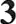 Фактическое местонахождение хозяйства или предприятия(действующее / планируемое)Субъект Российской ФедерацииНаименование муниципального образованияНаименование населенного пунктаУлицаНомер строения4Количество членов Е(Ф)Х или сотрудниковпредприятия, включая капитана командыОсновные показатели бизнес-плана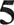 Общая стоимость реализации мероприятий по созданию/развитию крестьянского (фермерского) хозяйства или предприятия, согласно бизнес-плану (тыс.руб.)в том числе:собственные средствасредства грантаиз них средства, включенные в неделимый фондCПOK